Súkromná stredná odborná škola SEZ Krompachy, Maurerova 55,  KrompachyOrganizačná zložka Súkromnej spojenej školy SEZ KrompachyInterná časť Maturitnej skúškyPredmet : Praktická časť odbornej zložkyForma : Obhajoba vlastného projektuŠtudijný  odbor : 2675 4 03 elektrotechnika - elektronické zariadeniaTéma : Stabilizovaný zdroj 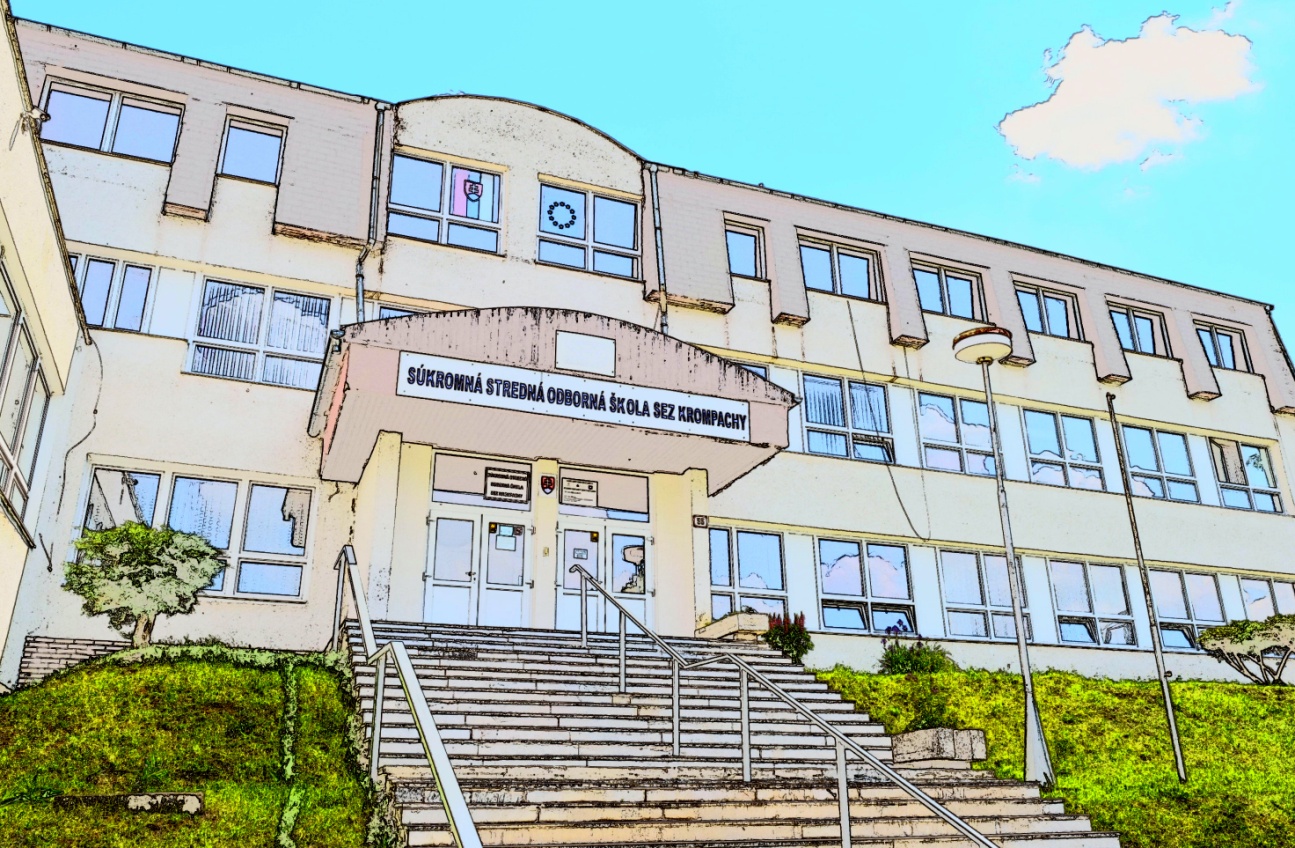 Krompachy ,  apríl 2015		Meno a priezviskoŠkolský  rok  : 2017/ 2018Mená a podpisy konzultantov (aj s titulmi)